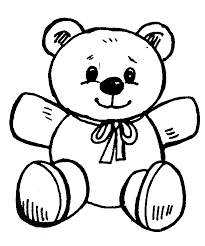                                                                                                                             September 15, 2023  Teaching children of God the skills needed for a lifetime of learning, worshipping, and caring so that the world sees Jesus in them.Dear Parents,We’re approaching that first day of fall.  I love the season of fall.  I can’t wait for the milder temperatures and colorful foliage.  Hello to you from the Kindergartners!  We are working on doing more of our work independently.  I am seeing the children making improvements in making the letters—especially in their names, and the numbers are getting easier.  Thanks for a little at home practice.  In Jesus Time, we continued our story of creation.  We have completed up through day 3.    IN THE BEGINNING, GOD CREATED THE HEAVENS AND THE EARTH.   And-- ALL THINGS WERE MADE BY HIM.  Your child should be able to retell this story to you.   We’ve talked about the creation of wet land and dry land (so, the lakes, oceans, rivers, etc. along with the ground with dirt, grass, etc.), and He made the lights of the sky—the sun, the moon and the stars.  THIS IS GOOD.  We learned another Bible verse.   Let us say it for you—ALL THINGS WERE MADE BY THEM.  This was “Cc” week, and Curly Caterpillar and Calvin Clown crawled into our classroom to help us with this letter.  It was great fun to wear our caps all day on Cap Day.  The letter papers seem to get better each week.  You might offer your child help by asking what was in the Happy Sacks. What kinds of things were in the “C Box” (or whichever letter), what letter books were read?  They are exposed to many things throughout the week that begin with the letter of the week.  OR you may find a page in a magazine, and ask your child to find the item that begins with the letter that you’re looking for.  Each week, they are told to think of their favorite THING beginning with the letter of the week.  We then draw a picture of their favorite on Thursday. Remember if you help your child find pictures for their letter page, WORDS have to be something that they can read.   You might want to help your child throughout the week to think of something that would be their favorite—something that they’d like to draw on their card.   I hope that your child will be able to sing the song about poor Curly.  See what they can remember about the story of Curly.  We started adding words to our WORD WALL this week—“a”.  These are pretty easy for the children so far.  I’m suggesting that you have your child tell you sentences containing the word “a” (ex.—I see a pencil on the floor).  I know those of you who have a child who is reading, this seems way too easy peasy.  Please bear with us. In Math, we’re working on recognizing numerals 0-15.  **WE’LL TEST ON THE RECOGNITION OF 0-19 on October 12. At this time, I’ll also test over recognizing Aa-Ff. We “drill” on these daily, but it is always a good idea to practice with your child, as this increases confidence.    We’re also practicing writing numerals 0-9.  We’re working on right hand/left hand--we’re getting better at that.  ** We’ll test on the days of the week, NEXT THURSDAY—September 21st—they have to start with Sunday.  I’m also asking you to work with the children on their telephone number.** I will test over this on Thursday, September 28th.  They must have the area code.  You can choose the number that you want your child to know.    It would be helpful to review (or work on this) before the testing.    We are also learning to count to 100 by 10’s.  This goes along with our “clip collection” and our 100th day stickers.  We’re putting a puzzle together, adding one piece each day—until school day 100.The HAPPY SACKS will come home on Monday with Emilia, Jackson, Jada, and Jamour. Please begin to think of that special “D” thing.  We’ll be waiting.   Please help your child select one or two special items.  We’ll need these back BY FRIDAY.  Congratulations to Alana who has 50 books read!!!  We have some students who have 3 lists turned in.   Remember, there is a minimum of 10 books read per month.  We have been in kindergarten for one month of school on Monday—everyone should have at least one list turned in.  This is very important to these young minds that are beginning to read. Make sure to help your child achieve that goal.Happy 6th Birthday, Dominic.  It’s pretty special to be a member of the “6 year old club”—lots of Kindergarten Clout anyway.  Thanks to the Whites for the donuts.  Such a special treat for a Tuesday.  Dominic is featured on the web page—atonementbb.com   Althea is our newest Kindergarten Kid.  She’s a quiet sweet little gal with quite an imagination!  We’re happy to have her as our classmate.  She is on the “KINDERGARTEN PAGE” of the web page.  You’ll have to leave the “Picture Page” to see her.  Don’t miss her.  You’ll find your child’s Speech evaluation on their screening is in today’s folder.  You may email Mrs. Abeln if you have any questions.  I’d like to share a little information on last Friday’s Bear Day.  We made a graph of the bears.  The majority of the bears were brown and medium in size.  ONE of the bears was black, but we had several white, and many that were other colors.  MANY of them wore clothes.  Some of our bears talked, or sang.  We enjoyed being in a parade with our bears.  Thanks for remembering!PARTIES—It has been a custom here at Atonement, for parents to plan our 3 parties—Fall/Halloween, Christmas and Valentines.  Each child is asked to bring in $15 to help the parents with the expenses of the parties--$5 per child, per party.  ** I’m asking that the $15 be turned in by Monday, September 25.  Please have it in an envelope or baggy marked with your child’s name.  Cash, please, as it will be divided among various parents.  I hope to see many of you at the Family Picnic here on the Atonement grounds.  There will be games for all, and sometimes the kindergartners enjoy a little playground equipment time.  You can bring your own food, or purchase from the Men’s Club trailer (this organization does many events to benefit our school, so the support is appreciated).  This event will be 5-6:30, and at 6:30 there will be a movie.  The fellowship and socialization is great, and a super way to become better acquainted.  Thanks for remembering our Cap Day!  It was so cool to wear a cap all day at school. Cap starts with “Cc”.    Blessings~     Doris